Curriculum Vitae    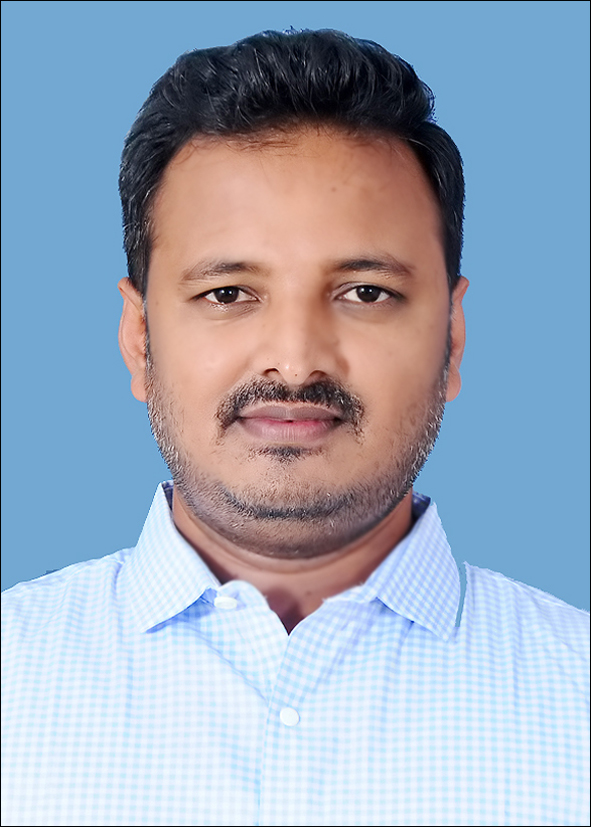 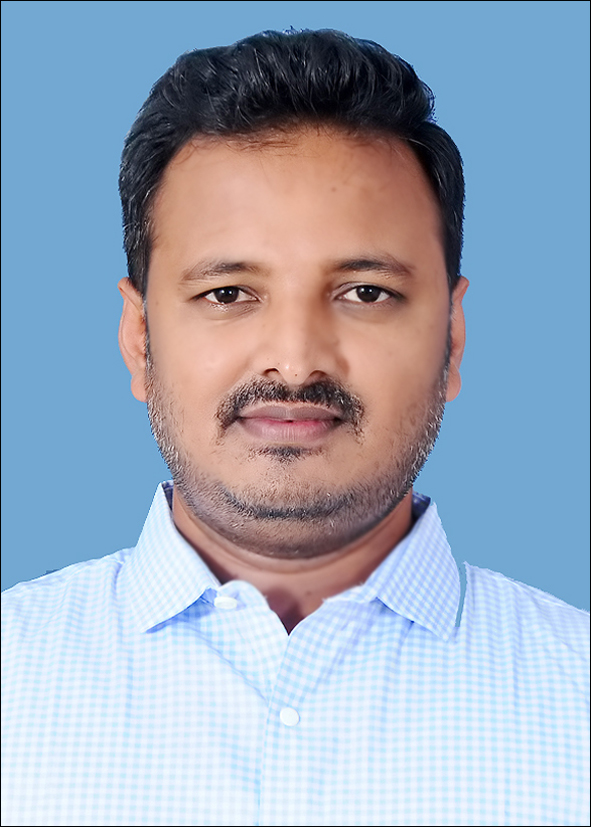 Dr. NAVEEN, J. M.Sc., Ph.D., PDFAcademic qualification:Ph.D. (Biotechnology)      Title of the thesis, “Molecular approach to understand Colletotrichum capsici – chilli interaction and its management” under the guidance of Prof. S. R. Niranjana, Department of Studies in Biotechnology, University of Mysore, Mysore.	M.Sc. (Biotechnology)         Department of Studies in Biotechnology, University of Mysore, Mysore                                              B. Sc 
Subjects studied: Chemistry, Botany, Zoology            Yuvaraja’s College, University of Mysore, Mysore Research experience:February 2021 – October 2023 –  Working as Research Associate (ICMR) on the topic entitled “Fabrication of fenugreek mucilage based nanoparticle-loaded with eye protective carotenoids lactucaxanthin and zeaxanthin for functional food applications” at CSIR-CFTRI, Mysore – 570 020, Karnataka, India.December 2015 – December 2020 –  Worked as Post-Doctoral Fellow (UGC) on the topic entitled “Plant derived nutraceuticals as viable therapeutic agents to down regulate hyperglycemia and its complication” at CSIR-CFTRI, Mysore – 570 020, Karnataka, India.November 2012 – March 2014 – Worked as a Senior Research Fellow for Ph.D work entitled, “Molecular approach to understand Colletotrichum capsici – chilli interaction and its management” at the Department of Studies in Biotechnology, University of Mysore, Manasagangotri, Mysore – 570 006, Karnataka, India.November 2011 – November 2012 – Worked as a Junior Research Fellow for Ph.D work entitled “Molecular approach to understand Colletotrichum capsici – chilli interaction and its management” at the Department of Studies in  Biotechnology, University of Mysore, Manasagangotri, Mysore – 570 006, Karnataka, India. March 2007 – April 2007 – Project work carried out on the topic entitled “Plant tissue culture techniques in coffee”, under the guidance of Sreenath, H. L., Head, Tissue culture and Biotechnology center, Coffee board, Manasagangotri, Mysore –570 006, Karnataka, India.Area of interest:Nutritional Biochemistry, Carotenoids, Polyphenols, Nanotechnology, and Eye health.Expertise:Purification and characterization of antioxidant molecules like carotenoids and polyphenols.Nano-encapsulation of the hydrophobic molecules using natural polymers and mucilage.Characterization of nanoparticles.Bioavailability, toxicity and pharmacokinetics of the nanoparticles. List of papers published/accepted in National/International Journals:M Rohini, Naveen J., Pushpalatha, HG Hithamani G., Hariprasad P. Niranjana S R. 2023. Biochemical, pathological and molecular characterisation of Phomopsis vexans: A causative of leaf blight and fruit rot in brinjal. Microbial Pathogenesis 106114 (IF: 3.848). Elsevier.Pushpalatha, H. G., Naveen, J., Geetha, N., Hithamani, G., Shekar Shetty. H. 2023. Plant growth promotion and biological control of Sclerospora graminicola in pearl millet by endophytic Streptomyces spp. Indian Phytopathology 76 (1), 1-10. (NAAS score: 5.94)Naveen J., Veeresh B. T., Gnanesh Kumar B S., Sachin R. C. and Baskaran. V. 2022. Preparation, characterization, radical scavenging property and antidiabetic potential of laminarioligosaccharides derived from laminarin Algal Research. 63: 102642 (IF: 5.276). Elsevier. https://doi.org/10.1016/j.algal.2022.102642Naveen, J., Revathy, B. and Baskaran, V. 2021. Profiling of bioactives and in vitro evaluation of antioxidant and antidiabetic property of polyphenols of marine algae Padina tetrastromatica. Algal Research. 55(2021): 1022550. (IF: 5.276). Elsevier. https://doi.org/10.1016/j.algal.2021.102250Naveen, J., Navya, H. M., Hithamani, G., Hariprasad, P., Niranjana, S. R. 2021. Pathological, biochemical and molecular variability of Colletotrichum truncatum incitant of anthracnose disease in chilli (Capsicum annuum L.). Microbial Pathogenesis. 149: 104611 (IF: 3.848). Elsevier. https://doi: 10.1016/j.micpath.2020.104611.Veeresh, B., Priyanka, S, Naveen, J., Baskaran, V. 2021. Lutein encapsulated oleic - linoleic acid nanoemulsion boosts oral bioavailability of the eye protective carotenoid lutein in rat model. Materials Today Communications. 28(2021): 102522 (IF: 3.662). Elsevier. https://doi.org/10.1016/j.mtcomm.2021.102522Arpita Das., Naveen, J., Sreerama, Y. N., Ganesh Kumar, B. S., Baskaran, V. 2021. Low-glycemic foods with wheat, barley and herbs (Terminalia chebula, Terminalia bellerica and Emblica officinalis) inhibit α-amylase, α-glucosidase and DPP-IV activity in high fat and low dose streptozotocin-induced diabetic rat. Journal of Food Science and Technology. (IF: 3.117). Springer. https://doi.org/10.1007/s13197-021-05231-0 Veeresh, T., Naveen, J., Muthukumar, S. P., and Baskaran, V. 2020. Biodegradable chitosan-sodium alginate-oleic acid nanocarrier promotes bioavailability and target delivery of lutein in rat model with no toxicity. Food Chemistry. 330(2020): 127195. (IF: 9.231). Elsevier. https://doi.org/10.1016/j.foodchem.2020.127195Naveen, J., Anitha, R. E., Sachin R. C. and Baskaran. V. 2020. Cytotoxicity and 3T3-L1 cell uptake of lactucaxanthin purified and characterized by LC-MS and NMR from lettuce (Lactuca sativa). Journal of Liquid Chromatography & Related Technologies 43(3-4): 1-14. (IF: 1.467). Taylor and Francis. https://doi.org/10.1080/10826076.2020.1719414Veeresh B. T., Naveen J., and Baskaran V. 2020. Chitosan-oleic acid-sodium alginate a hybrid nanocarrier as an efficient delivery system for enhancement of lutein stability and bioavailability. International Journal of Biological Macromolecules. 150(2020): 578-594. (IF: 8.025) Elsevier https://doi:10.1016/j.ijbiomac.2020.02.104.Naveen, J. Navya, H. M. Hariprasad, P. Hithamani, G. Niranjana. S. R. 2020. Acibenzolar-S-methyl and β-amino butyric acid-induced upregulation of biochemical defense against Colletotrichum capsici infection in chilli (Capsicum annuum). Archives of Phytopathology and plant protection. 53(3-4): 141-161 (IF: 0.560). Taylor and Francis. https://doi.org/10.1080/03235408.2020.1735138.Naveen J., Navya H. M., Hariprasad P., Hithamani G. and Niranjana S. R. 2019. Rhizobacteria Bacillus spp. induce resistance against anthracnose disease in chili (Capsicum annuum L.) through activating host defense response. Egyptian Journal of Biological Pest Control. 29 (45), 1-9. (IF: 2.055). Springer. https://doi.org/10.1186/s41938-019-0148-2.Hemalatha, N., Naveen, J., Baskaran, V. 2019. Medicinal plants as sources of retina protective carotenoids (lutein, β-carotene) and their radical scavenging property. Indian Journal of Nutrition and Dietetics 56(4):365-379. (NAAS Rating: 4.21). https://doi.org/10.21048/ijnd.2019.56.4.23709Naveen, J., Navya, H. M., Hithamani, G., Niranjana, S. R. and Hariprasad, P. 2018. First report of Diaphorthe masirevicii causing leaf blight of Gloriosa superba L. in India. New Disease Reports (BSPP) 37: 13. (IF: 2.493). BSPP. https://doi.org/10.5197/j.2044-0588.2018.037. Naveen, J., Hariprasad, P., Chandra Nayaka, S. and Niranjana, S. R.* 2013. Cerebroside mediated elicitation of defence response in chilli (Capsicum annuum L.) against Colletotrichum capsici infection. Journal of Plant Interaction 8(1): 65-73. (IF: 4.208). Taylor and Francis. https://doi.org/10.1080/17429145.2012.679704Navya, H. M., Naveen, J., Hariprasad, P., Niranjana, S. R. 2017. Characterization of non-aflatoxigenic strains of Aspergillus flavus as potential biocontrol agent for the management of aflatoxin contamination in groundnut. 102: 21-28. Microbial Pathogenesis (IF: 3.848). Elsevier. https://doi/org/10.1016/j.micpath.2016.11.007 Navya, H. M., Naveen, J., Hariprasad, P., Niranjana, S. R.* 2015. Beneficial rhizospheric microorganisms mediated plant growth promotion and suppression of aflatoxigenic fungal and aflatoxin contamination in groundnut seeds. Annals of Applied Biology (IF: 2.766). https://doi.org/10.1111/aab.12222Navya, H. M., Hariprasad, P., Naveen, J., Chandranayaka, S., Niranjana, S. R.* 2013. Natural occurrence of aflatoxin, and aflatoxigenic and non-aflatoxigenic Aspergillus flavus in groundnut seeds across India. African Journal of Biotechnology 12(19): 2587-2597. (IF: 0.57). Acadamic Journals. https://DOI:10.5897/AJB2013.12310 Navya, H. M., Naveen, J., Hariprasad, P., Hithamani, G., Niranjana, S. R. 2021. Seed-Phytopriming with Decalepis hamiltonii extracts improves plant health by suppressing Aspergillus flavus infection in groundnut. Journal of Biologically Active Products from Nature. Taylor & Fransis. https://DOI:10.1080/22311866.2021.1881616 Naveen, J., Hariprasad, P., Navya, H. M. and Niranjana, S. R.* 2013. Induction of resistance in chilli seedlings against anthracnose disease by crude cell wall elicitors from C. capsici isolate UOM-18. International Journal of Pharma and Biosciences 4(4): (B) 304-314. Navya, H. M., Naveen, J., Hariprasad, P., Niranjana, S. R.* 2014. Morphological, physiological and biochemical characterization of Aspergillus flavus isolates from groundnut (Arachis hypogaea L.). International Journal of Recent Scientific Research 5(7): 1286-1292. (NAAS Rating: 3.65).Pushpalatha H. G., and Naveen, J. 2020. Biological control of anthracnose of chilli by plant growth-promoting rhizobacteria. International Journal of Innovative Practice and Applied Research. 10(7A): 43-48.Review Articles:Anjum K.., Hithamani., G. Naveen., J. Pradeep., S. R. Susmita B., Srinivasan. K. 2023. Management of Invasive Infections in Diabetes Mellitus: A Comprehensive Review. Biologics 2023 (3), 40–71. Biologics. MDPINaveen, J. and Baskaran, V. 2018. Antidiabetic plant-derived nutraceuticals: a critical review. European Journal of Nutrition. 1-25. https://doi.org/10.1007/s00394-017-1552-6. (IF: 4.865). SpringerBook Chapters: Hithamani G. and J. Naveen  Millet Polyphenols and Influence of Food Processing on Their Availability; Book: Nutriomics of Millet Crops, 1st Edition, First Published2023, CRC Press, DOI: https://doi.org/10.1201/b22809, Pages 336 eBook ISBN9781003275657. Publisher: CRC Press.Madan Kumar P., Janani R., Priya Sharma P., Naveen, J., and Baskaran V. 2022. Pharmaceutical applications of major marine nutraceuticals: Astaxanthin, Fucoxanthin, Ulvan and Polyphenols. Publisher: CRC Press.Naveen, J., Madan Kumar P., Revathy B., Vallikannan B. Pharmacologically important bioactives of seaweed. Publisher: Nature SpringerHithamani, G., Naveen, J., Pushpalatha, H. G. 2021. Chapter title: Phenolic compounds: stress markers of plants and their protective role. Publisher: Taylor and Francis, CRC PublishersNaveen, J., Hithamani, G., Pushpalatha, H. G. 2021. Chapter Title: Stress and its influence on the generation of reactive oxygen species and oxidative damage in plant. Publisher: Taylor and Francis, CRC PublishersNaveen, J., Veeresh B. T., Ramprasad, T. R., Baskaran, V. 2021. Book Title: Fats and associated compounds-consumption and human health Chapter Title: Metabolomics of dietary fatty acids: Implications on life style diseases. Publisher: Royal Society of Chemistry: ISBN: 978-1-78801-885-2Naveen J, Madan Kumar P, and Baskaran V. 2021. Book Title: Lactuca sativa: Production, Cultivation and Nutrition Chapter No. Chapter Title: Nutritional facts of leafy vegetable Lactuca sativa. Publisher: Nova Science: ISBN: 978-1-53619-483-8Madan Kumar P, Naveen J, Arpita Das, Janani R and Baskaran V. Book Title: Herbal Plants and the Human Immune System Chapter No. 3: Anti-inflammatory plants for strong immune system: recent understanding, development and challenges. Publisher: Taylor and FrancisNaveen J, Madan Kumar P, Janani R and Baskaran V. Chapter 29: Plant molecules to treat eye mitochondria. ‘Mitochondrial Protection for Health and Aging: Using Natural Compounds to Improve Mitochondrial Function through the Lifecycle’. Publisher: Elsevier: ISBN: 978-0-12-821562-3Madan Kumar P, Naveen J, Janani R and Baskaran V*. Chapter 42: Safety Assessment and Pharmaceutical effects of Astaxanthin: An Overview. Global Perspectives on Astaxanthin: From Industrial Production to Food, Health, and Pharmaceutical Applications. Publisher: Elsevier: https://doi.org/10.1016/B978-0-12-823304-7.00023-4 Naveen J, Madan Kumar P, Baskaran V (2019). Chapter 22:  Biological activities and safety aspects of Fucoxanthin. ‘Handbook of Algal Technologies and Phytochemicals: Volume I Food, Health and Nutraceutical Applications’, CRC Press. Publisher: Taylor and Francis: https://doi.org/10.1201/9780429054242 Patents / process filed:1. Baskaran, V., Arpita Das., Naveen, J., Sathyendra Rao, B. V., Prabhashankar, P., Sreerama, Y. N., Arunkumar, P., Ramprasad, T. R., Sudheer Kumar Y., and Roopa, B. S. Antidiabetic Barley-Herb based beverage mix: DiaLow GI-47. Contribution to the product as a team member submitted to PDRU, CFTRI, 2020. (Technology Patent)2. Baskaran, V., Arpita Das., Naveen, J., Sathyendra Rao, B. V., Prabhashankar, P., Sreerama, Y. N., Arunkumar, P., Ramprasad, T. R., Sudheer Kumar Y., and Roopa, B. S. Antidiabetic Wheat-Herb based beverage mix: DiaLow GI-49. Contribution to the product as a team member submitted to PDRU, CFTRI, 2020. (Technology Patent)3. Baskaran, V., Arpita Das., Naveen, J., Sathyendra Rao, B. V., Prabhashankar, P., Sreerama, Y. N., Arunkumar, P., Ramprasad, T. R., Sudheer Kumar Y., and Roopa, B. S. Antidiabetic Barley+Wheat-Herb based beverage mix: DiaLow GI-53. Contribution to the product as a team member submitted to PDRU, CFTRI, 2020. (Technology Patent)4. Baskaran, V., Priya Prakash Sharma, Naveen, J., Sathyendra Rao, B. V., Vanajakshi, V., Arunkumar, P., Roopa, B. S., Devendra, J. Haware, Velu, V. Ramprasad, T. R. Barley-Seaweed based Anti-obese supplement “SeaSlim”. Contribution to the product as a team member submitted to PDRU, CFTRI, 2021. (Technology Patent)List of posters presented in National/International Conferences:Naveen, J. and Niranjana, S. R. 2012. “Biochemical and molecular characterization of Colletotrichum capsici incitant of anthracnose in chilli’. Presented at the “3rd Global conference on Plant Pathology for Food Security” organized by Rajasthan College of Agriculture, Udaipur, India on 10-13th January, 2012.Naveen, J. and Niranjana, S. R. 2009. “Isolation and characterization of Colletotrichum capsici causing anthracnose disease in chilli”. Presented at the “5th International conference on Plant Pathology in the Globalized Era” organized by Indian Agricultural Research Institute, New Delhi, India in association with IPS on 10-13th November, 2009.Naveen, J. and Niranjana, S. R. 2008. Isolation and characterization of C. capsici- incitant of anthracnose in chilli. Presented at the 30th Annual conference and symposium on “Advance in Biotechnology plant protection”, held during November 17th-19th 2008 organized by University of Mysore and ISMPP at the Department of Applied Botany and Biotechnology, University of Mysore, Mysore, India. Naveen, J. and Niranjana, S. R. 2009. Bio-chemical characterization of C. capsici causing anthracnose disease in chilli. Presented “National Conference on Plant Biodiversity and Bioprospecting” March 16-17th, 2009 at the Department of Botany, University of Mysore, Mysore, India.  Naveen, J. 2009. Participated in “First Asian PGPR Congress for sustainable agriculture” organized by Acharya N. G. Ranga Agriculture University, Rajendranagar, Hyderabad, AP, India, from 21st-24th June, 2009.Naveen, J. and Baskaran, V. 2016. Participated in poster presentation entitled “Nutritional composition of Indian brown seaweed (Padina tetrastromatica)” was presented in 85th Annual meeting of Society for Biological Chemist (I), at CSIR-CFTRI, Mysore, India.Anitha, R. E., Naveen, J. and Baskaran, V. 2017. Participated in poster presentation entitled “A simple and sensitive TLC, OCC, HPLC & LC-MS analytical procedure for lactucaxanthin estimation from lettuce”, was presented in 26th Indian Convention of Food Scientists and Technologists ICFoST 2017: Food and Nutrition Challenges: Role of Food Science and Technology, CSIR-IICT, Hyderabad, from 7th to 9th December, 2017.Anitha, R. E., Naveen, J. Perumal Madan Kumar, Sachin Rama Chaudhari, V and Baskaran V. 2018. Participated in poster presentation entitled “Lactucaxanthin, a lettuce carotenoid as food-based inhibitor for oxidative stress induced angiogenesis in ARPE-19 cells” was presented in 8th International Conference; IFCON-2018. at CSIR-CFTRI, Mysore, India.Naveen, J. 2018. Participated in the symposium on “Advances in Biological Research”, organized by Research Scholars of CSIR-CFTRI, in association with AFST(I), Mysuru, held on July 13, 2018 at CSIR-CFTRI, Mysuru, India.Pushpalatha, H. G. and Naveen, J. 2020. Participated in Multidisciplinary International Conference on “Environment and Sustainable development: Issues and Challenges” and presented poster entitled “Biological control of anthracnose of chilli by plant growth promoting rhizobacteria” held at Government First Grade College, Holenarsipura, Hassan, Karantaka, India on 7th March 2020.Naveen, J., and Gnanesh Kumar, B. S. 2023. Participated in poster presentation entitled “Fabrication and characterization of zeaxanthin and lactucaxanthin loaded fenugreek mucilage based nanoparticle” was presented in 29th Indian Convention of Food Scientists & Technologists, organized by AFST(I)-HQ (Mysuru), Kollam& Cochin Chapter during 5th to 7th January 2023 at Thiruvananthapuram, Kerala. Awards:Recipient of UGC Post-Doctoral Fellow with Rank/Recommendation: 1 in biochemistry subject area in the year 2015.Recipient of ICMR Research Associate in the year 2020.Best poster award - Naveen, J., and Gnanesh Kumar, B. S. 2023. Participated in poster presentation entitled “Fabrication and characterization of zeaxanthin and lactucaxanthin loaded fenugreek mucilage based nanoparticle” was presented in 29th Indian Convention of Food Scientists & Technologists, organized by AFST(I)-HQ (Mysuru), Kollam & Cochin Chapter during 5th to 7th January 2023 at Thiruvananthapuram, Kerala. Best poster award - Anitha, R. E., Naveen, J., Perumal Madan Kumar, Sachin Rama Chaudhari, and Baskaran, V. 2018. Participated in poster presentation entitled “Lactucaxanthin, a lettuce carotenoid as food-based inhibitor for oxidative stress induced angiogenesis in ARPE-19 cells” was presented in 8th International Conference; IFCON-2018. at CSIR-CFTRI, Mysore, India.Workshop attended:1. Participated in Centre for Nano Science and Engineering (CeNSE), hands-on training conducted on “CeNSE DBT Nano-biotechnology Alliance (C-DNA)”, held at CeNSE, IISc, Bangalore, from 4th to 8th April 2022, Organized by CeNSE, DBT and IISc. 2. Participated in TEQIP III Initiative International Workshop On “Embracing Industry 4.0 Revolution – Bioimaging Trends and Applications in Life Sciences”, held at Sri Jayachamarajendra College of Engineering, Mysuru 23-25, October 2019, Organized by the Department of Biotechnology.3. In House Training for “Animal Handling and Animal Experiments”, held at CSIR-CFTRI, Animal House Facility, 25-29, May 2015.Member in National and International professional organizations:1. LIFE MEMBER - Society for Biological Chemist India (Mysore Chapter).2. LIFE MEMBER - Association of Food Scientists & Technologists (India) AFSTI. CSIR-                                        CFTRI Campus, Mysuru - 570020, Karnataka, India. 3. LIFE MEMBER - Indian Science CongressSequences deposited in NCBI database: Sl. No.AuthorsITS SequenceAccession No.1.Naveen, J., Navya, H. M., Hariprasad, P. and Niranjana, S. R.C. capsiciKC3112132.Naveen, J., Navya, H. M., Hariprasad, P. and Niranjana, S. R.C. capsiciKC3112143.Naveen, J., Navya, H. M., Hariprasad, P. and Niranjana, S. R.C. capsiciKC3112154.Naveen, J., Navya, H. M., Hariprasad, P. and Niranjana, S. R.C. capsiciKC3112165.Naveen, J., Navya, H. M., Hariprasad, P. and Niranjana, S. R.C. capsiciKC3112176.Naveen, J., Navya, H. M., Hariprasad, P. and Niranjana, S. R.C. capsiciKC3112187.Naveen, J., Navya, H. M., Hariprasad, P. and Niranjana, S. R.C. capsiciKC3112198.Naveen, J., Navya, H. M., Hariprasad, P. and Niranjana, S. R.C. capsiciKC3112209.Naveen, J., Navya, H. M., Hariprasad, P. and Niranjana, S. R.C. capsiciKC31122110Naveen, J., Navya, H. M., Hariprasad, P. and Niranjana, S. R.C. capsiciKC31122211.Naveen, J., Navya, H. M., Hariprasad, P. and Niranjana, S. R.C. capsiciKC31122312.Naveen, J., Navya, H. M., Hariprasad, P. and Niranjana, S. R.C. capsiciKC31122413.Naveen, J., Navya, H. M., Hariprasad, P. and Niranjana, S. R.C. capsiciKC31122514.Naveen, J., Navya, H. M., Hariprasad, P. and Niranjana, S. R.Phomopsis sp.JQ90619915.Navya, H. M., Naveen, J., Hariprasad, P. and Niranjana, S. R.A.  flavusKC49141516.Navya, H. M., Naveen, J., Hariprasad, P. and Niranjana, S. R.A.  flavusKC49141617.Navya, H. M., Naveen, J., Hariprasad, P. and Niranjana, S. R.A.  flavusKC49141718.Navya, H. M., Naveen, J., Hariprasad, P. and Niranjana, S. R.A.  flavusKC49141819.Navya, H. M., Naveen, J., Hariprasad, P. and Niranjana, S. R.A.  flavusKC49141920.Navya, H. M., Naveen, J., Hariprasad, P. and Niranjana, S. R.A.  flavusKC49142021.Navya, H. M., Naveen, J., Hariprasad, P. and Niranjana, S. R.A.  flavusKC49142122.Navya, H. M., Naveen, J., Hariprasad, P. and Niranjana, S. R.A.  flavusKC49142223.Navya, H. M., Naveen, J., Hariprasad, P. and Niranjana, S. R.A.  flavusKC49142324.Navya, H. M., Naveen, J., Hariprasad, P. and Niranjana, S. R.A.  flavusKC49142425.Naveen, J., Navya, H. M., Niranjana, S. and Hariprasad, P.Diaporthe masireviciiMF68243526.Naveen, J., Navya, H. M., Niranjana, S. and Hariprasad, P.Diaporthe masireviciiMF66828927.Naveen, J., Navya, H. M., Niranjana, S. and Hariprasad, P.Diaporthe masireviciiMF668290